MATHEMATICSForm 4Paper 2MARKING SCHEMESECTION ISECTION IIWORKINGMARKSGUIDELINES  = 0.9045M1M1M1A1logs All Addn & SubtrAttempt to divided by 34Error =  x 0.1 = + 0.05cmActual length = 12.5 + 24.5 + 12.9 + 10.1 = 60.0Max length    = 12.55 + 24.55 + 12.95 + 10.15                      = 60.20Min length     = 12.45 + 24.45 + 12.85 + 10.05                      = 59.80	A.E.  = Max – Min     = 60.20 – 59.80			        2	                2	P.E. = 0.2   x 100				                         60	       = 0.3%M1M1A13X R = 4.8 x 5					                 6         = 4QT2 = PT x RTQT2 = 18 x 8QT = 					QT = 12cmM1M1A13Area =  ( 5  +  17  +  2(2  +  1  +  2  +  5  +   10)       =  31 sq. UnitsM1M1A13222M1M1A1(squaring on both sides)3log (3x + 9) = log 33 + log 100				log (3x + 9) = log 2700		3x + 9 = 2700						3x = 2691		3x = 2691		3         3	x = 897	M1M1A13 a)	A   5 + -3, 5 + -1	         2           2                A (1, 2)	 	b)	(x - a)2 + (y - b)2 = r2		(5 - 1)2 + (5 - 2)2 = r2		42 + 32 = 52		radius 5 units							(x - 1)2 + (y - 2)2 = 52					x2 - 2x + 1 + y2 - 4y + 4 = 25	x2 - 2x + y2 - 4y - 20 = 0	A1M1A1 3Determinmant = 2 – 12 = –10           = 1010x 12.5 = 125 cm2M1M1A110	Tap A			        Tap B	1/8 x 2 = 1/4			1/10 x 1 = 1/10	1 + 1  = 10 + 4 =  7	4   10         40      20	Remaining part  13				                                                                   20	in a minute  1  + 1  =  9			      8    10    4013 x 40 = 26  =  28/9 min 	20    9       9	or 	    time = 2 min 53 sec.M1M1A13i)	15 - 5(3x) + 13 x 10 (3x)2 - 12 x 10 (3x)3 + 							1 - 15x + 90x2 - 270x3 + 			ii)	(0.97)5 = (1 - 0.03)5		3x = 0.03		x = 0.01		(0.97)5 = 1 - 15(0.01) + 90(0.01)2 - 270(0.01)3	           = 0.8587M1A1M1A13	cos 4x = 				cos-1  = 60o			 x = 30o, 127.5o, 150oM1M1A13	P = 300,000 - 75000			        = 225,000							A = 225,000 x 1.151.25								= 225,000 x 1.151.25			                                         15			225000 x 1.190 = 267950			     15                         15		                          = Ksh.17863M1M1A13dy/dx = 3x2-8x+2y = x3-4x2+2x+cAt x = 2   y=-2      - 2 = 8-16+4+cC=2y = x3- 4x2 + 2x+2	           M1M1A13M1M1A1For conjugate3x + y = 24x2 + y2 = 144x2 – (24 –x )2 = 144 x2 – [576 -48x + x2] = 144 x2 -576 + 48x – x2 = 144 48x = 720     x =15     y = 24 -15         =9The two numbers are 9 and 15	                      M1M1A1336,37,37,39,40,40,41,43,44,44,47,52,58,61,70Q1 = 39Q3 = 52Interquartile range =                               = 13M1M1A1Arranging in ascending or descending order4WORKINGMKSMKSGUIDELINESGUIDELINESa)	taxable income	35750 + 12500 = 48250= sh.48250	b)	9860 x 10/100 = 986	9860 x 75/100 = 1479						9860 x 20/100 = 2976	9860 x 25/100 = 2465	8810 x 30/100 = 2643				           9545				 	Total less relief 	1062				sh.8483pm	c)	WCPS = 2/100 x 35750 = 715	Total deduction	(8483 + 715 + 1325 + 480) = 11000			Net salary = 48250		             - 11000                   sh.37250 p.m	M1A1M1M1M1M1A1M1M1A1M1A1M1M1M1M1A1M1M1A11010PH2  =     4.52 + 82          =      20. 25 + 64          = 9.2 FC  =        FH2 + HC2      =  9.22 + 62 = 10.97cmb). i).tanθ = 6/9.2        tan θ = 0.6522              θ = 330     ii). Tan θ = 8/4.5           Al          Tan θ 1.7750                 θ = 60.600c).  Cosine rule    62 =102+82-2x8x10 cos θ    36 = 100 +64 -160 Cosθ    36 = 164 -160 cos θ    Cos θ = 128/16     Cos θ =0.8             = 36.91         M1A1M1A1M1M1A1M1M1A1M1A1M1A1M1M1A1M1M1A1101010/360 x 2 x 22/7 x 6370	  = 1112km	 	i)  110 x 60              = 6600nm	         ii) 180 x 60 x cos 350                                  = 8850nm.								 420 = 6600             T1								T1 =    6600 420      = 15hr 43min420 = 8850 				 T2T2 = 21h 4minT2 – T1 = 21hr 4min – 15hr 43min		                     = 5hrs 21minM1A1M1A1M1A1M1M1M1A1M1A1M1A1M1A1M1M1M1A11010a)              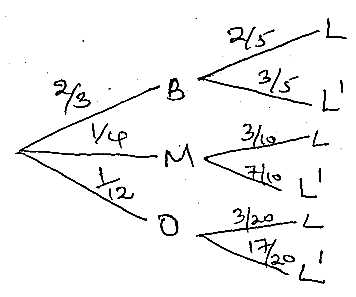 b)  	 P(BL) or P(ML) or P(OL)      	  =       	  =         	 = c)  	P(BL) or P(OL)d)  P(Not late to school)  = 1 – P(Late to school)        			     = 1 -  = B1B1M1A1
M1A1M1A1M1A1B1B1M1A1
M1A1M1A1M1A11010 Let the carrots be x, potatoes y and the total profit be p.The inequalities that represents this information are:x + y =  50 40x  +  60y  2400x  0.  and  y  0 maximum profit  P= 30x  + 40y = 30( 30) + 40 ( 20)      = sh 1700B1B1B1B1M1A1B1B1B1B1M1A11010(a)   (i) nth term  =  a  + (n – 1)d           Last term  =  -5  +  (n – 1)d  =  135                                 (n – 1)d  =  140Sum of nth term  =  n/2(2a  + (n – 1)d          n/2(-10  +  140)  =  975          n/2  x  130  =  975       n  =   975  x 2                130                 n   = 15Alternatively.Sum =         =   =  = nth term  =  a  + (n – 1)d  -5  - 14d  =  135     14d  =  140       d  =  10   s  =  27,    a  =  36   s  =  a  +  ar  +  ar2            27  =  36  +  36r  +  3r23  =  4  +  4r  +  4r24r2  +  4r  +  1  =  0(2r  +  1)2  =  0 r  =  M1M1M1A1M1M1M1A1M1A1M1M1M1A1M1M1M1A1M1M1M1A1M1A1M1M1M1A11010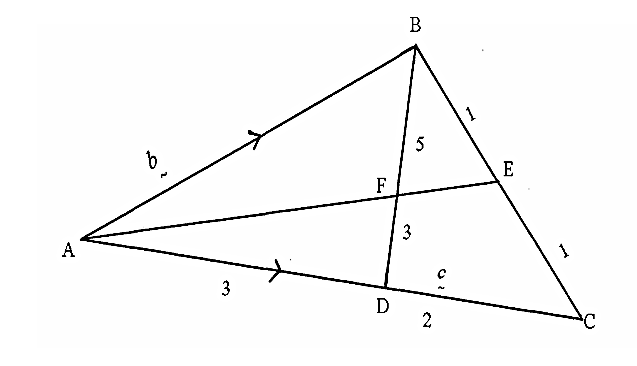 a) (i)   =(ii)        =                   =        or  =(b)         =                   ==  =Then 1-t=     and              2-2t=n                          5n=6t          10-10t=6t                 10=16t          therefore,       n===	BF=tBD1010c) y = 2 sin 2x      Amplitude = 2        Period = 1800   y = 3 cos(x + 450)          Amplitude  = 3         Period = 360o 2 sin 2x – 3 cos ( x + 450)   = 0      X = 20O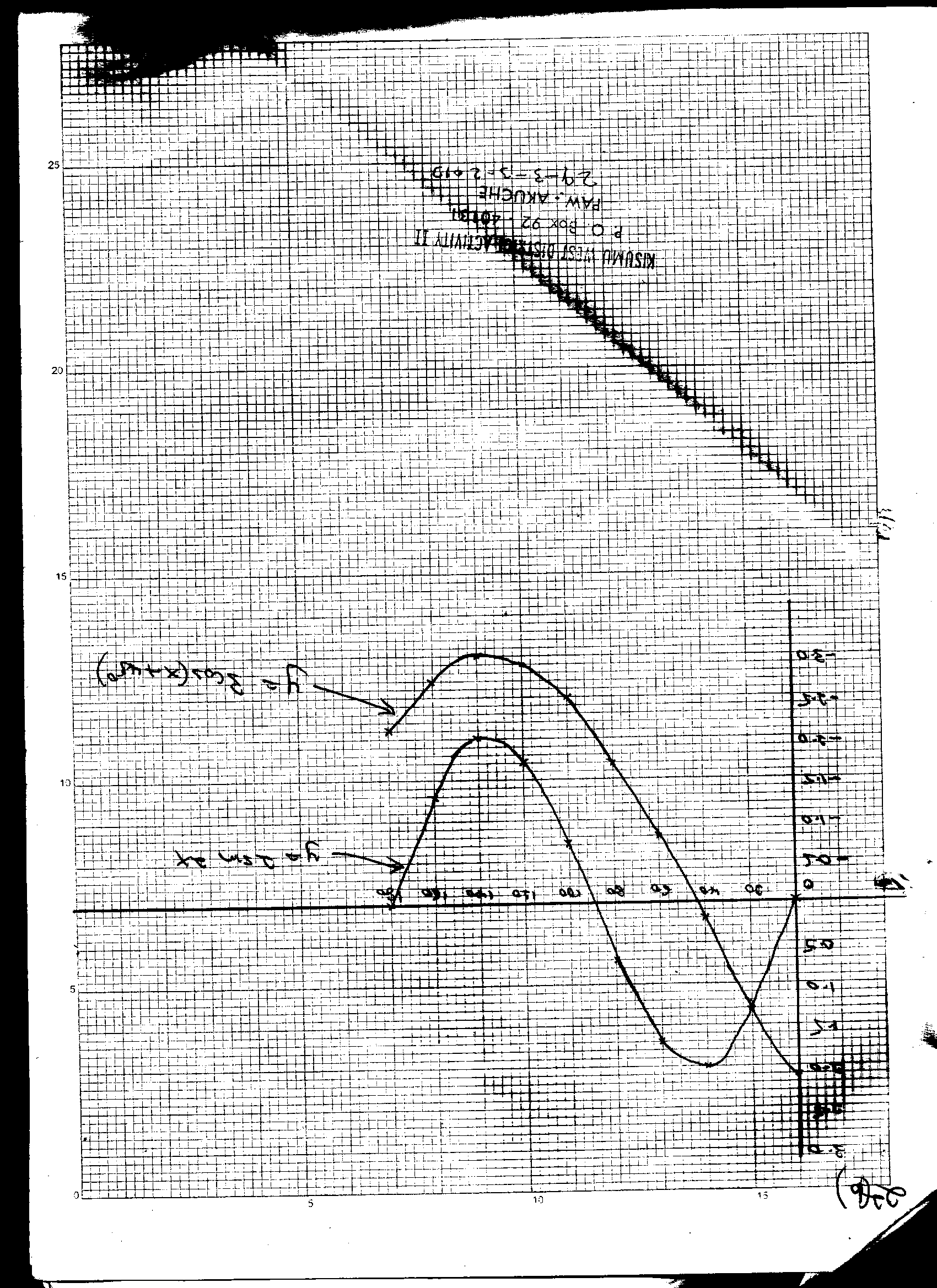 c) y = 2 sin 2x      Amplitude = 2        Period = 1800   y = 3 cos(x + 450)          Amplitude  = 3         Period = 360o 2 sin 2x – 3 cos ( x + 450)   = 0      X = 20Oc) y = 2 sin 2x      Amplitude = 2        Period = 1800   y = 3 cos(x + 450)          Amplitude  = 3         Period = 360o 2 sin 2x – 3 cos ( x + 450)   = 0      X = 20Oc) y = 2 sin 2x      Amplitude = 2        Period = 1800   y = 3 cos(x + 450)          Amplitude  = 3         Period = 360o 2 sin 2x – 3 cos ( x + 450)   = 0      X = 20Oc) y = 2 sin 2x      Amplitude = 2        Period = 1800   y = 3 cos(x + 450)          Amplitude  = 3         Period = 360o 2 sin 2x – 3 cos ( x + 450)   = 0      X = 20O1010